<To get editable copy, select ‘File’ from top left, then select ‘Make a copy’.>INVOICEINVOICE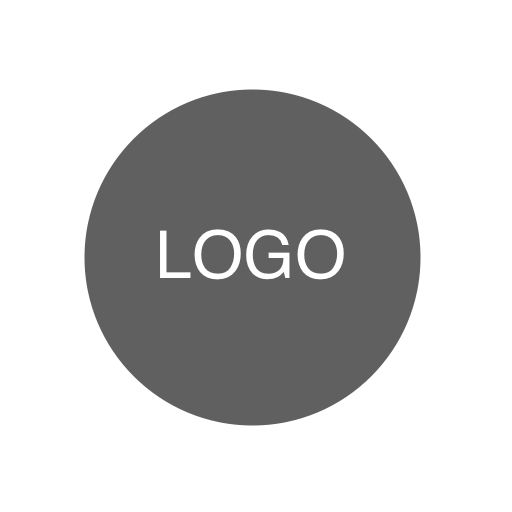 <Your Company Name>DATE<123 Street Address><City, State, Zip/Post Code>INVOICE NO.<Phone Number><Email Address><Payment terms (due on receipt, due in X days)><Payment terms (due on receipt, due in X days)><Payment terms (due on receipt, due in X days)>BILL TOSHIP TO<Contact Name><Name / Dept><Name / Dept><Name / Dept><Client Company Name><Client Company Name><Client Company Name><Client Company Name><Address><Address><Address><Address><Phone, Email><Phone><Phone><Phone>DESCRIPTIONDESCRIPTIONQTYUNIT PRICETOTAL0.000.000.000.000.000.00Remarks / Payment Instructions:SUBTOTAL0.00DISCOUNT0.00SUBTOTAL LESS DISCOUNT0.00TAX RATE0.00%TOTAL TAX0.00SHIPPING/HANDLING0.00Balance Due$ -